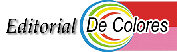 CARISMA FUNDACIONAL DEL MCC
Movimiento de Cursillos de Cristiandad 
Alberto Monteagudo En el Carisma está contenido a manera de semilla todo lo esencial al Movimiento. Es llamada inicial del movimiento Primera parte El Carisma es un don del Espíritu Santo que se tiene que vivir. Por ello la participación en el Movimiento necesariamente tiene que vivirse desde el Espíritu: adhiriéndose, viviendo el Carisma que se recibe y se acoge con reconocimiento también por todos los miembros de la Iglesia. El Carisma es una Gracia especial del Espíritu que a las personas que lo reciben las capacita y motiva para la edificación de la Iglesia, el bien de los hombres y las necesidades del mundo. 
“¡Movimiento! Siempre en camino, siempre en movimiento, siempre abierto a las sorpresas de Dios que vienen en sintonía con la primera llamada del movimiento, el carisma fundamental”. “ … A fin de obtener una madurez eclesial (los movimientos) deben conservar la frescura de su carisma, respetar la libertad de cada persona y actuar siempre en comunión. No olviden, sin embargo, que para lograr este objetivo, la conversión debe tener siempre el espíritu misionero, es decir, trabajar para llevar el mensaje y proclamar el Evangelio como empuja su carisma fundacional”. (Papa Francisco) Las propuestas del libro Ideas FundamentalesEl Papa definió del 20 al 22 de Noviembre de 2014 en Roma en el III Congreso Mundial de Movimientos Laicos y Nuevas Comunidades de Vida, ante representantes provenientes de muchos países, un programa de enorme alcance, si nos atrevemos a realizarlo: “Para alcanzar la madurez eclesial, mantengan la frescura del carisma, respeten la libertad de las personas y siempre busquen la comunión”. “Con el Papa Francisco, proponemos cuatro objetivos a ser alcanzados por estás Ideas fundamentales; madurez eclesial, fervor fundacional; respeto a la libertad de cada persona que mantenga su encuentro con el MCC; búsqueda de la comunión y la unidad dentro del MCC y del MCC con toda la Iglesia.” (Prefacio de IFMCC 3ra. Edición Asesor Espiritual del Comité Ejecutivo del OMCC 2013 a 2017 Obispo Francisco J. Senra Coelho )